Конспект открытого урока  по естествознанию (животные)учителя биологии Малюгиной Нины Федоровныв 8В классе (VШ вид 1 вариант)Дата проведения: 12  февраля 2014год. Данный урок подготовлен для проведения в рамках недели педагогического мастерства по естествознанию (зоология) 8В классТема урока:  Птицы зимойТип урока:Основная дидактическая цель: Создание представлений учащихся о трудностях жизни птиц в зимнее время года. Определение способов помощи птицам, обитающим вблизи жилья человека.  Выявление умения работать самостоятельно и во взаимодействии.Задачи урока: Образовательные ( предметные)Закрепление знания о зимующих птицах в наших краях  ;Закрепление умения определять названия птиц по  признакам их оперения и поведения;Развивать умение работать самостоятельно по образцу и во взаимодействии.Развивающие (метапредметные)Формирование умений договариваться о распределении функций, осуществлять взаимный контроль совместной деятельности;Развитие биологической речи, расширение кругозора Воспитательные:Создавать на уроке ситуацию диалогового взаимодействия, содействовать высказыванию учащимися своей позиции, умению выслушивать товарища, задавать друг другу вопросы;-способствовать формированию навыков самостоятельной работы , мыслительной деятельности;  - воспитывать бережное отношение к природе;  - прививать интерес к окружающему миру. Коррекционные: коррекция знаний о группе животных - птицы, их значении для человека; коррекция взаимодействия учащихся    - развивать внимание, память, речь, логическое мышление на основе зрительного и слухового восприятия;   - повышать познавательную активность детей.       Воспитательные: Воспитывать позитивное эмоционально- ценностное отношение к окружающему миру, формировать потребности участвовать в разнообразной творческой созидательной деятельности в природе, охранять природу, формировать чувство сострадания, милосердия через заботу о птицах и бережное отношение к природе.Форма урока: Традиционный. Систематизация и обобщение изученного материала.Методические приемы: повторение, закрепление, обобщение изученного материалаМетоды урока: словесные, наглядные, практические, репродуктивный, частично-поисковый.Форма организации занятия: индивидуальная, групповая.Возрастная категория: 8 классОборудование,  Учебные таблицы»Птицы»,дидактический материал»Птицы», карточки дифференцированного задания- раздаточный материал, Аудиозапись»Времена года».Технология:- игровые (наблюдение,  распознавание и описание)-проблемно-поисковые;- здоровьесберегающая;- компьютерные средства обученияХод урока:I. Организационный момент: Добрый день, Уважаемые гости и учащиеся 8в класса!Сегодня у нас необычный урок. Я предлагаю вам, ребята, побыть исследователями на уроке, каждый в своей роли.Работать будем по плану урока, внимательно слушайте задания и старайтесь их выполнять по инструкции, тогда в конце урока придем к хорошим успехам.  Учитель: Ребята, давайте, вместе определим: о каких животных мы  на уроке будем вести разговор? Посмотрите на таблицы, какие животные изображены на них?  (Птицы).- А, сейчас я вам предлагаю вспомнить названия  птиц, которых мы видели в окружающей нас среде.  Названия записываем в кроссворде соответственно номеру вопроса.Затем оценим свою работу баллами, согласно правилам.У каждого на столе свой лист самоконтроля. (Участие в работе на уроке)Учитель:       Что объединяет этих птиц, какой признак?       Являются эти птицы перелетными или они могут жить  в условиях нашей зимы Ответ:       Они  составляют группу - Оседлых птиц или кочующих из леса поближе к жилью человека, где приспосабливаются к соседству человека.II. Актуализация  знаний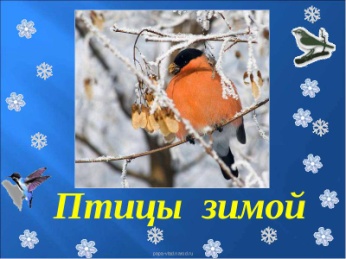 Эпиграф: «Так и живут бок о бок  птицы и люди, часто не обращая внимания друг на друга, иногда ссорясь, иногда радуясь друг другу, как члены одной большой семьи. Кто из них кому больше нужен – человек птицам или птицы человеку?                                                                                                                                                                 Э.Н. Голованов.III.Постановка  учебных  задач и план исследованияКто такие зимующие птицы ?Какие птицы зимуют в нашей местности ?Нуждаются ли зимующие птицы в помощи человека?Как мы можем помочь птицам зимой?Заполнение учащимися листа самоконтроляСоздаем 2 группы учащихся  по признаку объединения видов птиц в группу «Оседлые» и «Кочующие».Действия учащихся:- выбрать себе открытку с видом птицы по желанию. Определиться в группу.В группе: а) выбираются самостоятельно в группе ответственный. Им становится  тот, кто может помочь  группе в нахождении ответа на вопрос задания;б) он же, помогает учащимся находить правильный ответ на вопросы по плану  описания о птице;в) следит за дисциплиной .1группа «оседлые» объединяет птиц:         воробей, ворона, галки, голубь.Весь год живут в одной и той же местности, в конце лета делают маленькие запасы на зиму.2 группа «кочующие» объединяет птиц:       снегирь, клест, свиристель, синица.Нет постоянных мест зимовок, выискивают ягоды, другой корм в разных местахЗадание учащимся в группах:                    Составить рассказ о птице  по плану:а) название птицыб) где живетг) какая окраска оперенияд) чем питается и значение  в природее)народные приметы, связанные с поведением птиц, этой группы.2 задание:     -  работа с текстом учебника (7 минут)  1 группа - «воробьи»                                                                                      План составления рассказа о птицах  (выдаются карточки с заданием и ориентировкой , где можно найти ответ в учебнике- «биология животных»1. биолог 1     -   название птицы; где обитают,  поодиночке или группами, являются оседлыми или кочующими.  (Стр156-157, 1 и 2 абзац)2. ответственный» биолог 2 «     -  стр157. рис 109,110. Какие 2 вида воробьев живут рядом с человеком. Чем они схожи? Чем отличаются?   Их окраска опирения.3. биолог 3 -            где гнездятся воробьи, где устраивают гнезда ?  ( Стр. 157,3 абзац)4. биолог 4-        чем питаются воробьи?  Чем кормят своих птенцов?  Чем кормятся воробьи    зимой и   какую пользу приносят сельскому хозяйству?                   (  стр.157, 3 абзац)2 группа-      «большая синица»1.ответсвенный» биолог 1 «   -  название птицы, чем привлекает к себе внимание ,  где гнездится? (стр. 143-144, 1абзац)2.биолог 2     - где живут синицы,  являются оседлыми или кочующими,  ( стр143- 144.    2абзац)3. биолог 3-        какая окраска оперения у большой синицы?   ( рис 99.стр.144 ) 4.  биолог4 -          какую пользу приносят человеку ? Народные приметы (стр. 144)Что же заставляет птиц прилетать зимой из леса поближе к  жилью человеку? ( питание)Провести  анализ своей работы во 2 задании.  Лист самоконтроля.Критерии выполнения задания: (самостоятельность в нахождении ответа и его репродуктивность)1.внимательно  прочитал вопрос, понял его содержание;2. ориентировка в учебнике по подсказке на карточке;3. поиск в тексте содержания ответа на поставленный вопрос;4.готовность дать ответ на поставленный вопрос;5.нуждался ли в помощи учителя или проявил самостоятельность Лист самоконтроля. Читаем критерии и отмечаем :    + или  -.   Считаем количество +, что соответствует количеству баллов.Учитель:    Кто кроме воробьев и синиц нуждается в нашей помощи? Покажите карточки с изображением птиц и скажите их название.(все по очереди в группах показывают и называют птиц)Учитель:     Что же заставляет птиц прилетать зимой из леса поближе к  жилью человеку? Учащиеся:   ( питание) Учитель:     Как можем помочь птицам зимой?   Учащиеся:   Смастерить кормушки и насыпать корм           Учитель:    В подкормке нуждаются многие птицы, и заполнение кормушек кормом(семечками, крупой , крошками белого хлеба)  является важным фактором выживания для зимующих птиц близ жилья человека.  Мы можем это сделать?    Учащиеся : Да.  Тогда давайте попробуем помочь птицам. 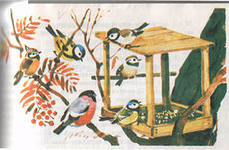 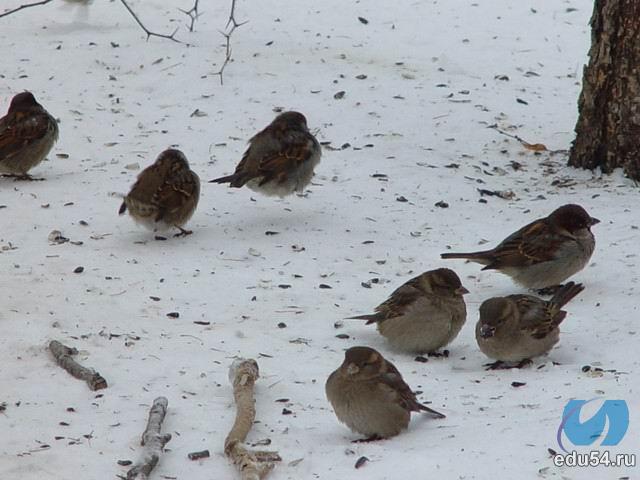 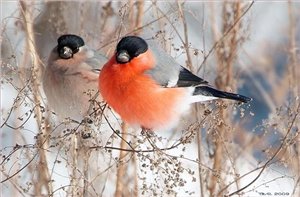 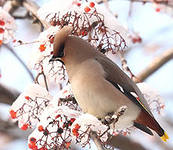 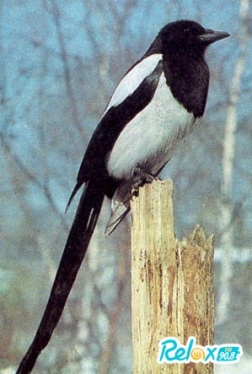 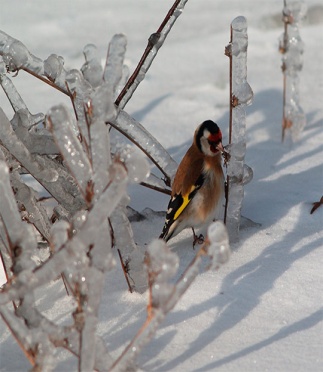 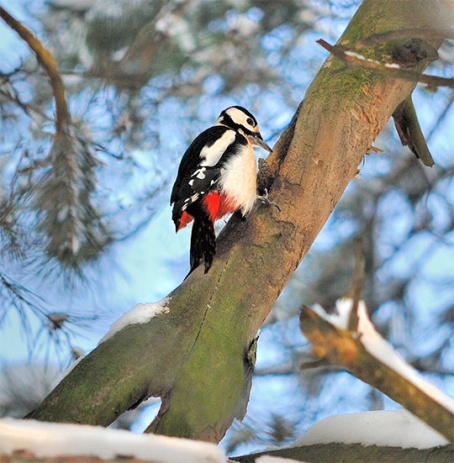 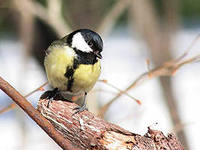 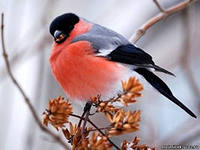 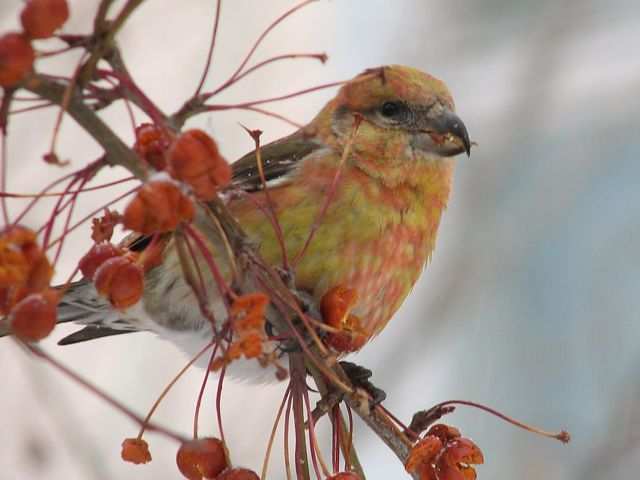 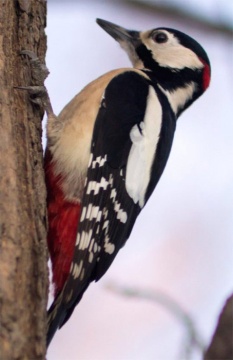 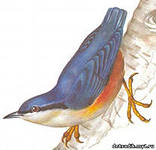 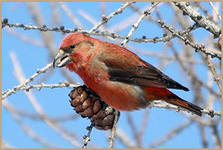     Учащиеся:Покормите птиц зимой!Пусть со всех концовК вам слетятся, как домой стайки на крыльцо.Сколько гибнет их - не счесть!  Видеть тяжело.А ведь в нашем сердце есть и для птиц тепло,Приучайте птиц в мороз к своему окну.Чтоб без песен не пришлось нам встречать весну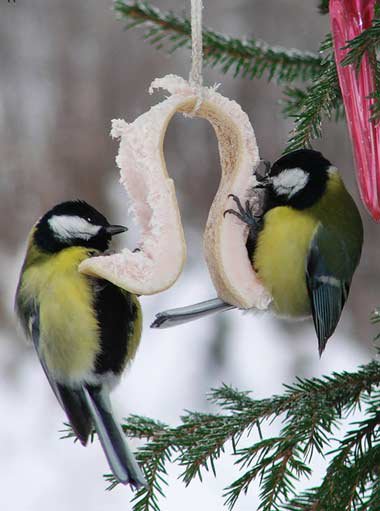 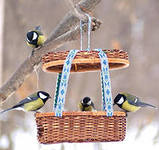 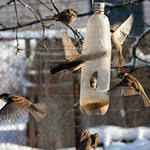 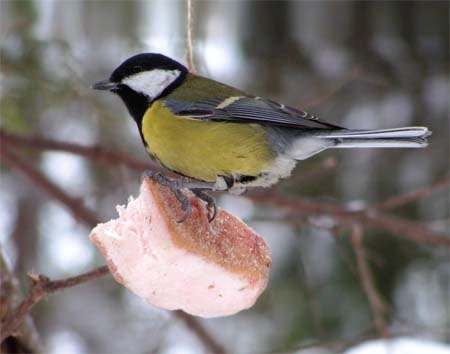 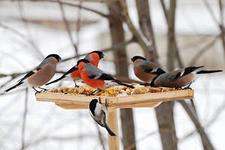 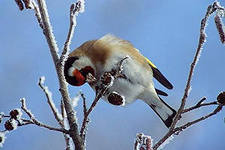 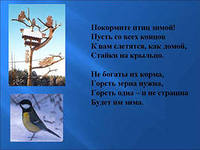  Разнообразие корма для птиц ( учащиеся называют).Учитель:Правила подкормки птиц.Вовремя подкормки птиц не сорите: не оставляйте там газеты, пакеты и коробочки.Кормушки для птиц должны быть очень скромными, лучше не раскрашенными.Корма в кормушках должно быть немного и только нужного для птиц.Кормите птиц регулярно. Птиц нельзя подкармливать время от времени. 5. У кормушки соблюдать тишину.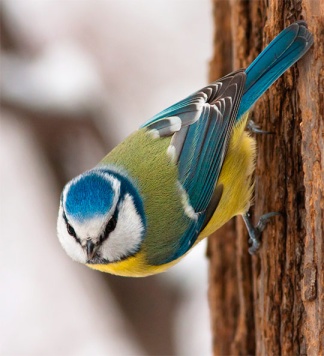 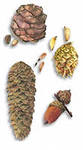 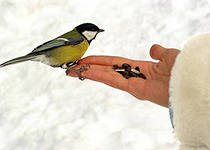 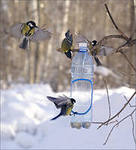 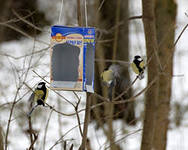 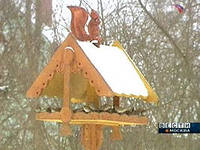 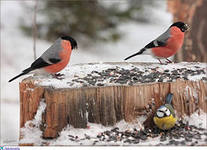 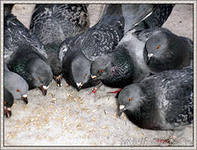 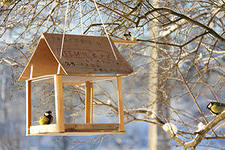 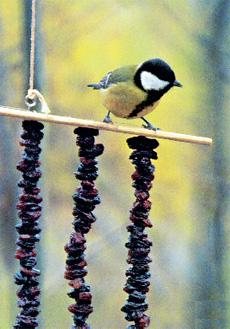 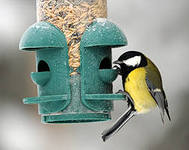 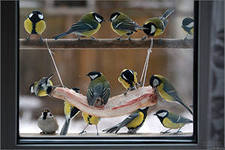 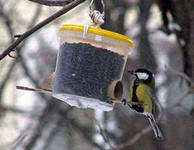 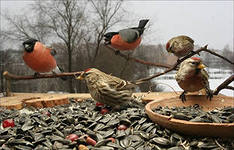 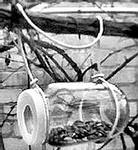 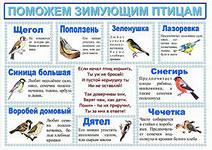 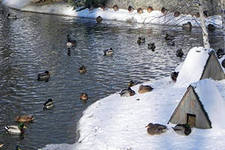 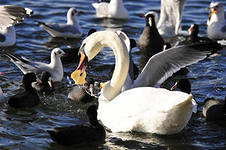 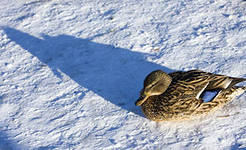 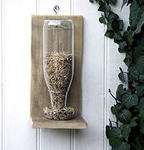 IV.    Физкультурная пауза:   (медитация)   под звуки голосов птиц в лесу. (2минуты)    3 задание:    Практическая работа в группах     (10минут)Изготовление кормушек для птиц из молочных пакетов, пластмассовых бутылок, которые можно будет  повесить около своего дома или на территории школы.Оборудование: молочные пакеты, проволока, нитки, шило, иголки, ножницы, шаблоны(разные формы окошечек) Ход работы.                                 Напомним ТБпредположение: какие птицы могут посещать эту кормушку ? отсюда будет выбор корма.Лист самоконтроля. Оценить свою деятельность по пунктам (+ или - .) Надо выполнить работу в отведенное время, учитывая умения выполнения задания по образцу, самостоятельность и аккуратность на рабочем месте1.понимать, что можно сделать (какую кормушку) из молочного пакета;2.простым карандашом наметить места выреза  (форму отверстия);3.соблюдать  аккуратность и осторожность при вырезании отверстия, пользование ножницами;4.определиться с подвязкой данной кормушки;5.выполнял самостоятельно или с помощью ученика или учителяПроставить баллы за участие в работе  этого задания.Подобрать корм для птицV.    Закрепление урока     (2мин)        Птичий отчет:   (викторина)                                            Ф.И.-------------------------1Любимое лакомство синицы:    (сало, ягоды рябины, крупу и крошки белого хлеба, семена шишек, разные семена, семена репейника).2.Узнай по картинке птицу с розовой  грудкой. 3. Кто зимой выводит птенцов?4.Что птицам зимой страшнее: холод или голод?5.Где синицы вьют гнезда?Критерии:  (правильные ответы)Ответы: 1.сало  2. снегири    3. Клесты 4. голод  5. в лесу VI.    Подведение итога урока                                              Проверка общая, на слух, учитывая правильный ответ, в зависимости от их количества. Определяем баллыЛист самооценкиПодводим анализ участия учащихся в работе на уроке. Ответьте на вопросы 1. Удалось ли нам сделать то, что мы задумали, удалось ли достичь тех результатов, что вы выдвинули в начале урока2. Что было сделано хорошо? 3. Что не получилось или получилось не совсем так4. Как вы думаете, могли бы сказать вам “спасибо” птицы за заботу о них, если бы умели говорить?5. Что нового вы узнали за время урока? Чему научились?6. Изменились ли вы в своем отношении к птицам? Как? 7. Появилось бы у вас чувство радости, гордости, когда к вашей кормушке прилетели птички?8. Захотелось ли вам сделать еще что-то доброе для птиц?  V.     Оценки за урок: по итогам количество баллов                     VI.      Домашнее задание1. Сделать   КОРМУШКУ для птиц и повесить её около своего дома2 Наблюдение.        Какой корм использовали.  Каких птиц видели в своей птичьей столовой.3. Инд задание: Нарисовать вид кормушки или её фото. Проверить:    поведение птиц  и  предсказание погодыСнегирь зимою поет – на снег, вьюгу и слякоть.Синичка с утра начинает пищать – ожидай ночью мороз.Воробьи дружно расчирикались – к оттепели.Ворона под крыло клюв прячет – к холоду. Приложение1.Лист самоконтроля: (самооценки)   Участие в работе на уроке естествознания (зоология) «Птицы зимой»  Ф.имя--------------------------                                                  класс-----2.Участие в работе на уроке естествознания (зоология) «Птицы зимой»12.02.2014гФ.имя--------------------------                                 класс-----1 задание:  кроссворд (3 минуты)                                     « Зимующие птицы »По горизонтали (→):Стайка этих птиц сразу заметна, потому что у самцов ярко- красные грудки.3) У этой птицы клюв необычный, крестообразный, чтобы шишки легко расклёвывать.5) Эта небольшая птичка – настоящая красавица. Её ярко-жёлтое брюшко не спутаешь ни с какой другой птицей.6) Эту птицу хорошо слышно, стук раздается с того дерева, где под корой вредные насекомые спрятались.По вертикали ( ↓ ):Её называют воровкой. И не случайно: любит эта птица всё блестящее, тащит себе в гнездо.Любят эти птицы жить рядом с человеком,  селятся под крышами домов. А иногда даже в цирке выступают.4) Эта птичка необычна своим хохолком на макушке.Условия ответа на вопросы:   1в-находим ответ все вместе, остальные самостоятельно.Правила анализа ответа:   Всех птиц определили правильно-«5б» 4вида птиц правильно написали-«4б»   3вида птиц правильно  написали-«3б»         2вида птиц правильно написали- «2б»         1 вид птицы правильно –               «1б»Ответы:1.снегири ;  2.голуби; 3. Клест;  4.сверистели; 5.синица; 6.дятел; 1ворона. (баллы себе выставляют сами)3.Диагностическая карта участия в работе урока учащихся 8В класса VIII вид  (1вариант) по Естествознанию (зоология)             Тема урока: «Птицы зимой»                                              учитель биологии: Малюгина Н.Ф.                        №ЗаданияЧто делали?+ илиКол-во баллов1Кроссворд «зимующие птицы»Правильно ответил на 2 вопрос1Кроссворд «зимующие птицы»Правильно ответил на 3вопрос  1Кроссворд «зимующие птицы»Правильно ответил на 4 вопрос           1Кроссворд «зимующие птицы» Правильно ответил на 5вопрос 1Кроссворд «зимующие птицы»Правильно ответил на 6 вопрос2Описание птицы по планупрочитал вопрос, понял его смысл;2Описание птицы по планунашел страницу и нужный абзац в учебнике по подсказке на карточке;2Описание птицы по планусамостоятельно определился с ответом на поставленный вопрос;2Описание птицы по планубыла оказана помощь в нахождении ответа на вопрос лидером группы;  2Описание птицы по плану  смог ответить на вопрос самостоятельно3Изготовление кормушкипонимаю, что можно сделать (какую кормушку) из молочного пакета;3Изготовление кормушкипростым карандашом наметил места выреза  (форму отверстия)3Изготовление кормушкиСоблюдал при вырезании отверстия аккуратность и осторожность  в использование ножниц3Изготовление кормушкиопределился с подвязкой данной кормушки; выполнял работу самостоятельно3Изготовление кормушкивыполнял работу с помощью учителя или одноклассника4Закрепление темы урока: тестОтветил  правильно  на первый вопрос 4Закрепление темы урока: тест Правильно ответил на второй вопрос  4Закрепление темы урока: тестПравильно ответил на третий вопрос4Закрепление темы урока: тестОтветил на четвертый вопрос4Закрепление темы урока: тестДал правильно ответ на пятый вопросИтого:123456№№  п/пФамилия,  имяСодержание  знанийтеоретическихСодержание  знанийтеоретическихСодержание  знанийтеоретическихСодержание  знанийтеоретическихСодержание  знанийтеоретическихСодержание  знанийтеоретическихСодержание  знанийтеоретическихРабота с текстом (умения)Работа с текстом (умения)Работа с текстом (умения)Работа с текстом (умения)Работа с текстом (умения)Работа с текстом (умения)Работа с текстом (умения)Работа с текстом (умения)Работа с текстом (умения)Практическое выполнение заданий (умения)Практическое выполнение заданий (умения)Практическое выполнение заданий (умения)Практическое выполнение заданий (умения)Практическое выполнение заданий (умения)Практическое выполнение заданий (умения)Практическое выполнение заданий (умения)Закрепление знаний по содерж.аниюСамооценкаПримечаниеПримечаниеПримечаниеПримечаниеПримечание№№  п/пФамилия,  имя1 вопрос2 вопрос3 вопрос4 вопрос5 вопрос6 вопроссамостоятельностьПонял смысл вопросаПонял смысл вопросаНашел страныНашел страныОпределился с ответомОпределился с ответомПрочитал, рассказалсамостоятельностьС помощьюСловесный инструктажПо образцу (гот.)С помощью другаС помощью учителяНичего не можетсамостоятельноКол-вл правил. ответовЗакрепление знаний по содерж.аниюСамооценкаВзаимодействие: работа в группеактивностьпассивностьКак договорились между собойОказание помощи1.2.3.4.5.6.7.8.